ПРОЕКТВ соответствии с Федеральным законом от 06.10.2003 № 131-ФЗ «Об общих принципах организации местного самоуправления в Российской Федерации», Постановлением Правительства Российской Федерации от 15.02.2017 № 193 «Об утверждении Правил предоставления и распределения из федерального бюджета бюджетам субъектов Российской Федерации субсидий на возмещение части затрат на уплату процентов по кредитам, полученным юридическими лицами на реализацию инвестиционных проектов в сфере социального обслуживания, в рамках подпрограммы «Модернизация и развитие социального обслуживания населения» государственной программы Российской Федерации «Социальная поддержка граждан», Законом Московской области от 28.12.2016 № 183/2016-ОЗ «Об организации местного самоуправления на территории Люберецкого муниципального района», Постановлением Правительства Московской области от 21.03.2017 № 198/9 «Об утверждении порядков предоставления средств, источником финансового обеспечения которых является субсидия из федерального бюджета бюджету Московской области на возмещение части затрат на уплату процентов по кредитам, полученным юридическими лицами в российских кредитных организациях и государственной корпорации «Банк развития и внешнеэкономической деятельности (Внешэкономбанк)» на реализацию инвестиционных проектов в сфере социального обслуживания, в рамках подпрограммы «Модернизация и развитие социального обслуживания населения» государственной программы Российской Федерации «Социальная поддержка граждан»» и Распоряжением администрации Люберецкого муниципального района от 31.03.2017 №32-РА «О наделении полномочиями Первого заместителя Руководителя администрации Люберецкого муниципального района», постановляю:Утвердить Порядок предоставления средств, источником финансового обеспечения которых является субсидия из бюджета Московской области бюджету муниципального образования Люберецкий муниципальный район Московской области на возмещение части затрат на уплату процентов по кредитам, полученным юридическими лицами в российских кредитных организациях и государственной корпорации «Банк развития и внешнеэкономической деятельности (Внешэкономбанк)» на реализацию инвестиционных проектов в сфере социального обслуживания, в рамках подпрограммы «Модернизация и развитие социального обслуживания населения» государственной программы Российской Федерации «Социальная поддержка граждан» (прилагается).Создать Муниципальную конкурсную комиссию по отбору юридических лиц, претендующих на получение субсидии на возмещение части затрат на уплату процентов по кредитам, полученным юридическими лицами на реализацию инвестиционных проектов в сфере социального обслуживания населения и утвердить ее состав (прилагается).Утвердить Положение о Муниципальной конкурсной комиссии по отбору юридических лиц, претендующих на получение субсидии на возмещение части затрат на уплату процентов по кредитам, полученным юридическими лицами на реализацию инвестиционных проектов в сфере социального обслуживания населения (прилагается).Опубликовать настоящее Постановление в газете «Люберецкая панорама». Контроль за исполнением настоящего Постановления возложить на заместителя Руководителя администрации Люберецкого муниципального района Забабуркину Н.А.Первый заместительРуководителя администрации Люберецкого муниципального района                                     И.Г. НазарьеваУТВЕРЖДЕНПостановлением администрации Люберецкого муниципального района Московской области от «_____» _______2017г. № ________Порядок предоставления средств, источником финансового обеспечения которых является субсидия из бюджета Московской области бюджету муниципального образования Люберецкий муниципальный район Московской области на возмещение части затрат на уплату процентов по кредитам, полученным юридическими лицами в российских кредитных организациях и государственной корпорации «Банк развития и внешнеэкономической деятельности (Внешэкономбанк)» на реализацию инвестиционных проектов в сфере социального обслуживания, в рамках подпрограммы «Модернизация и развитие социального обслуживания населения» государственной программы Российской Федерации «Социальная поддержка граждан»I. Общие положения1. Возмещение части затрат на уплату процентов по кредитам, полученным в российских кредитных организациях и государственной корпорации «Банк развития и внешнеэкономической деятельности (Внешэкономбанк)» на реализацию инвестиционных проектов в сфере социального обслуживания населения, осуществляется администрацией муниципального образования Люберецкий муниципальный район  Московской области (далее - Муниципальное образование) за счет средств предоставляемых из  бюджета Московской области в пределах средств, предусмотренных соглашением о предоставлении субсидии Муниципальному образованию.Средства предусматриваются на возмещение юридическим лицам (далее – Заемщику) части затрат на уплату процентов по кредитам, полученным в российских кредитных организациях и государственной корпорации «Банк развития и внешнеэкономической деятельности (Внешэкономбанк)» на реализацию инвестиционных проектов в сфере социального обслуживания населения на территории муниципального образования городской округ Люберцы Московской области (далее – Муниципальный инвестиционный проект), в рамках реализации муниципальной программы  муниципального образования Люберецкий муниципальный район Московской области  «Создание условий для устойчивого экономического роста Люберецкого  муниципального района Московской области» II. Условия предоставления субсидии.2. Субсидия Заемщику предоставляется Муниципальным образованием на возмещение части затрат, осуществляемых в рамках исполнения обязательств по соглашениям о муниципально-частном партнерстве, концессионным соглашениям и (или) иным соглашениям (договорам), заключенным в целях реализации Муниципального инвестиционного проекта.К расходам, понесенным в рамках исполнения обязательств по выполнению соглашения о муниципально-частном партнерстве, концессионного соглашения и (или) иного соглашения (договора), заключенного в целях реализации Муниципального инвестиционного проекта относятся:расходы на строительство объектов социального обслуживания населения;расходы на модернизацию и (или) реконструкцию зданий (сооружений) социального обслуживания населения;приобретение нового технологического, медицинского и реабилитационного оборудования.          3.Субсидия не предоставляется в случаях, если Заемщик:имеет просроченную (неурегулированную) задолженность перед бюджетом Московской области по средствам, предоставленным на возвратной основе;имеет просроченную задолженность по налоговым и иным обязательным платежам в бюджеты бюджетной системы Российской Федерации;является иностранным юридическим лицом, а также российским юридическим лицом, в уставном (складочном) капитале которого доля участия иностранных юридических лиц, местом регистрации которых является государство или территория, включенные в утверждаемый Министерством финансов Российской Федерации перечень государств и территорий, предоставляющих льготный налоговый режим налогообложения и (или) не предусматривающих раскрытия и предоставления информации при проведении финансовых операций (офшорные зоны) в отношении таких юридических лиц, в совокупности превышает 50 процентов.4. Субсидия предоставляется Заемщику при соблюдении следующих условий:1) наличие заключенного соглашения между Муниципальным образованием и Заемщиком по типовой форме, разработанной финансовым органом Московской области;2) наличие заключенного соглашения о муниципально-частном партнерстве, концессионного соглашениям и (или) иного соглашения (договора), заключенного в целях реализации Муниципального инвестиционного проекта;3) наличие кредитного договора с кредиторами в целях реализации Муниципального инвестиционного проекта;4) согласие на осуществление органами государственного и (или) муниципального финансового контроля обязательной проверки соблюдения условий, целей и порядка предоставления субсидии Заемщику;5) исполнение обязательств по погашению основного долга и уплате начисленных процентов по кредиту;5. Субсидия Заемщику предоставляются по результатам конкурсного отбора.III. Порядок конкурсного отбора Заемщиков, претендующих на получение субсидиина реализацию Муниципального инвестиционного проекта6. Для конкурсного отбора Заемщиков, претендующих на получение субсидии в рамках реализации Муниципальных инвестиционных контрактов,  Муниципальным образованием создаётся муниципальная конкурсная комиссия (далее - Муниципальная Конкурсная комиссия), которая проводит конкурсный отбор на муниципальном уровне и направляет предложения в Комиссию по конкурсному отбору юридических лиц, претендующих на получение субсидии на возмещение части затрат на уплату процентов по кредитам, полученным юридическими лицами на реализацию инвестиционных проектов в сфере социального обслуживания населения на территории Московской области, образуемую Министерством инвестиций и инноваций Московской области (далее – Конкурсная комиссия МО).Состав Муниципальной Конкурсной комиссии и положение о ней утверждается настоящим  Постановлением. Организация работы Муниципальной Конкурсной комиссии осуществляется Муниципальным образованием. IV. Порядок проведения конкурсного отбора и оценки участников конкурсного отбора7. Для участия в конкурсном отборе Заемщик представляет в Муниципальную Конкурсную комиссию следующие документы:1) заявку по форме, утвержденной Конкурсной комиссией МО;2) копию выписки из Единого государственного реестра юридических лиц, полученную не ранее чем за один месяц до даты подачи заявки;3) копию соглашения о муниципально-частном партнерстве, концессионного соглашения и (или) иного соглашения (договора), заключенного в целях реализации Муниципального инвестиционного проекта;4) заверенные кредитором копию кредитного договора, копию графика погашения кредита и уплаты процентов по нему;5) документы, подтверждающие использование кредита на реализацию Муниципального инвестиционного проекта;6) выписку из ссудного счета, подтверждающую перечисление кредитных средств, заверенную кредитором;7) установленную форму с отражением исходных показателей Заемщика для расчёта размера субсидии Заемщику;8) документы, подтверждающие, что в отношении Заемщика не проводится процедура реорганизации, ликвидации или банкротства;9) копии учредительных документов;10) копию свидетельства о постановке на учет в налоговом органе;11) документы, подтверждающие полномочия лица, представляющего интересы Заемщика;12) бухгалтерский баланс и отчет о финансовых результатах по форме согласно приложению № 1 к приказу Министерства финансов Российской Федерации от 02.07.2010 № 66н «О формах бухгалтерской отчетности организаций» за предыдущий год;13) справку налогового органа, подтверждающую отсутствие у Заемщика просроченной задолженности по налогам, сборам, пеням, штрафам в бюджеты бюджетной системы Российской Федерации, по форме, утвержденной приказом Федеральной налоговой службы России от 28.12.20164 № ММВ-7-17/722@, выданную не ранее одного месяца до даты подачи заявки;14) документы, подтверждающие наличие необходимой разрешительной документации на реконструкцию или строительство объектов, подключение коммуникаций, выданные в установленном законодательством Российской Федерации порядке (указанные документы не представляются если объект введен в эксплуатацию в установленном законодательством Российской Федерации порядке);15) разрешение на строительство, реконструкцию либо разрешение на ввод в эксплуатацию объекта (для строящихся, реконструируемых объектов).8. В состав заявки в рамках одного конкурсного отбора включается один Муниципальный инвестиционный проект. Один Заемщик вправе подать заявки на реализацию нескольких Муниципальных инвестиционных проектов.9. Основаниями для отказа в приеме заявок к рассмотрению являются:1) непредставление (представление не в полном объеме) документов, предусмотренных пунктом 7 настоящего Порядка;2) несоответствие кредитного договора и направлений использования кредитных средств условиям Муниципального инвестиционного проекта, установленным соответствующим соглашением;3) нарушение срока приема заявок;4) недостоверность представленной Заемщиком информации.10. Срок рассмотрения заявок Муниципальной Конкурсной комиссией составляет не более 10 рабочих дней со дня окончания срока приема заявок.11. Оценка заявок Заемщиков на предоставление субсидий осуществляется каждым членом Муниципальной Конкурсной комиссии путем выставления баллов по каждому критерию, указанному в таблице:12. На основании протокола заседания Муниципальной Конкурсной комиссии, Муниципальным образованием направляются предложения в Конкурсную комиссию МО.13. Решение Конкурсной комиссии МО является основанием для заключения соглашения с Муниципальным образованием о предоставлении субсидии.V. Порядок перечисления субсидий 14. Перечисление субсидии Заемщику осуществляется при выполнении показателя результативности и в объеме, установленном соглашением о предоставлении субсидии, заключенного между Муниципальным образованием и Заемщиком, с предоставлением следующих документов:1) копии документов о начисленных процентах Заемщику за пользование кредитом, заверенные кредитором;2) копии платежных поручений, подтверждающих полноту и своевременность уплаты Заемщиком процентов за пользование кредитом, заверенных кредитором.3) копии документов, подтверждающих исполнение обязательств по погашению основного долга, в соответствии с заключенным кредитным договором, заверенных кредитором.4) справки налогового органа по форме, утвержденной приказом Федеральной налоговой службы России от 28.12.2016 № ММВ-7-17/722@, выданной не ранее одного месяца до даты предоставления, подтверждающих отсутствие просроченной задолженности по налогам, сборам, пеням, штрафам в бюджеты бюджетной системы Российской Федерации, Документы представляются:в первом квартале не позднее 20 марта;во втором квартале не позднее 20 июня;в третьем квартале не позднее 20 сентября;в четвертом квартале не позднее 05 декабря.          15. Субсидия, предоставляемая Заемщику, не должна превышать его фактических затрат на уплату процентов по кредитам.Субсидия предоставляется Заемщику на возмещение части затрат при условии выполнения им обязательств по погашению основного долга и уплаты начисленных процентов. В случае нарушения обязательств по погашению основного долга и уплате начисленных процентов указанные средства не предоставляются.         16. Перечисление субсидий приостанавливается в случаях:         1) представления Заемщиком недостоверных сведений;         2) проведения в отношении Заемщика процедуры реорганизации, ликвидации, банкротства;Перечисление субсидии возобновляется при устранении всех обстоятельств, повлекших ее приостановление.Заемщик несет ответственность за достоверность всех сведений, предоставляемых им в рамках настоящего Порядка.VI. Контроль         17.   Муниципальное образование осуществляет следующий контроль:за соблюдением Заемщиком условий, целей и порядка предоставления субсидий;за достижением Заемщиком показателей результативности;за использованием Заемщиком заемных средств в целях реализации Муниципального инвестиционного проекта;за соблюдением условий и сроков соглашения о муниципально-частном партнерстве, концессионного соглашения и (или) иного соглашения (договора), заключенного в целях реализации Муниципального инвестиционного проекта.18. В случае несоблюдения условий получения субсидии Заемщиком, установленных настоящим Порядком, субсидия подлежат возврату в доход бюджета муниципального образования в соответствии с бюджетным законодательством Российской Федерации.УТВЕРЖДЕНПостановлением администрации Люберецкого муниципального района Московской области от «_____» _______2017г. № ________Состав Муниципальной конкурсной комиссии по отбору юридических лиц, претендующих на получение субсидии на возмещение части затрат на уплату процентов по кредитам, полученным юридическими лицами на реализацию инвестиционных проектов в сфере социального обслуживания населения УТВЕРЖДЕНОПостановлением администрации Люберецкого муниципального района Московской области от «_____» _______2017г. № ________Положение о Муниципальной конкурсной комиссии по отбору юридических лиц, претендующих на получение субсидии на возмещение части затрат на уплату процентов по кредитам, полученным юридическими лицами на реализацию инвестиционных проектов в сфере социального обслуживания населения1. Общие положения1.1. Настоящее Положение о Муниципальной конкурсной комиссии по отбору юридических лиц, претендующих на получение субсидии на возмещение части затрат на уплату процентов по кредитам, полученным юридическими лицами на реализацию инвестиционных проектов в сфере социального обслуживания населения определяет цели и задачи, функции и порядок деятельности Муниципальной конкурсной комиссии по отбору юридических лиц, претендующих на получение субсидии на возмещение части затрат на уплату процентов по кредитам, полученным юридическими лицами на реализацию инвестиционных проектов в сфере социального обслуживания населения (далее – Комиссия).2. Цели и задачи Комиссии2.1. Комиссия образована с целью организации и проведения конкурсного отбора на муниципальном уровне и направления предложений в Комиссию по конкурсному отбору юридических лиц, претендующих на получение субсидии на возмещение части затрат на уплату процентов по кредитам, полученным юридическими лицами на реализацию инвестиционных проектов в сфере социального обслуживания населения на территории Московской области, образуемую Министерством инвестиций и инноваций Московской области.2.2. Исходя из цели деятельности Комиссии, определенной в п. 2.1 настоящего Положения, задачей Комиссии является обеспечение объективности при рассмотрении заявок участников конкурсного отбора на соответствие условиям конкурсного отбора.3. Функции Комиссии3.1. Функциями Комиссии являются:1) установление сроков приема заявок;2) объявление конкурсного отбора;3) организация размещения информации о проведении конкурсных отборов через информационно-телекоммуникационную сеть «Интернет»;4) осуществление приема документов у юридических лиц;5) проведение проверки соответствия представленных юридическими лицами документов условиям, целям предоставления субсидий и Постановлению Правительства Московской области от 21.03.2017 № 198/9 «Об утверждении порядков предоставления средств, источником финансового обеспечения которых является субсидия из федерального бюджета бюджету Московской области на возмещение части затрат на уплату процентов по кредитам, полученным юридическими лицами в российских кредитных организациях и государственной корпорации «Банк развития и внешнеэкономической деятельности (Внешэкономбанк)» на реализацию инвестиционных проектов в сфере социального обслуживания, в рамках подпрограммы «Модернизация и развитие социального обслуживания населения» государственной программы Российской Федерации «Социальная поддержка граждан»»;6) направление в срок до 1 мая текущего года предложений по предоставлению субсидий бюджету муниципального образования в Комиссию по конкурсному отбору юридических лиц, претендующих на получение субсидии на возмещение части затрат на уплату процентов по кредитам, полученным юридическими лицами на реализацию инвестиционных проектов в сфере социального обслуживания населения на территории Московской области, образуемую Министерством инвестиций и инноваций Московской области.4. Порядок проведения заседаний Комиссии4.1. В состав Комиссии входят не менее пяти человек - членов Комиссии. Комиссия состоит из председателя, заместителя председателя, членов Комиссии, секретаря Комиссии. В случае отсутствия секретаря на заседании Комиссии функции секретаря Комиссии в соответствии с настоящим Положением выполняет любой член Комиссии, уполномоченный на выполнение таких функций председателем Комиссии.4.2. Заседание Комиссии открывает и ведет председательствующий. Председательствующим является председатель (заместитель председателя) Комиссии или по поручению председателя (заместителя председателя) один из членов Комиссии.4.3. Председатель Комиссии:4.3.1. Руководит деятельностью Комиссии и обеспечивает выполнение настоящего Положения.4.3.2. Назначает члена Комиссии, который будет исполнять обязанности председателя Комиссии в периоды его временного отсутствия.4.3.3. Объявляет заседание правомочным или выносит решение о его переносе из-за отсутствия необходимого количества членов Комиссии.4.3.4. Открывает и ведет заседание Комиссии, объявляет перерывы.4.3.5. Объявляет состав Комиссии.4.3.6. Определяет порядок рассмотрения обсуждаемых вопросов.4.3.7. Подписывает протокол заседания Комиссии.4.3.8. Осуществляет иные действия в соответствии с законодательством Российской Федерации и настоящим Положением.4.4. После открытия заседания Комиссии председатель проверяет присутствие членов постоянно действующего состава Комиссии и сообщает о наличии кворума (не менее 50 процентов состава Комиссии).4.5. Председательствующий оглашает повестку дня и уточняет готовность вопросов повестки к рассмотрению (информирует о готовности секретарь Комиссии).4.6. Секретарь Комиссии:4.6.1. Осуществляет подготовку заседаний Комиссии, информирование членов Комиссии по всем вопросам, относящимся к их функциям, в том числе извещает лиц, принимающих участие в работе Комиссии, о времени и месте проведения заседаний не менее чем за 2 рабочих дня до дня ее заседания и обеспечивает членов Комиссии необходимыми материалами.4.6.2. По итогам заседаний Комиссии оформляет протокол заседания Комиссии.4.6.3. Осуществляет иные действия организационно-технического характера в соответствии с законодательством Российской Федерации.4.7. После рассмотрения всех вопросов повестки дня председательствующий закрывает заседание Конкурсной комиссии.5. Подготовка предложений по итогам конкурсного отбора5.1. На основании протокола заседания Комиссии Администрацией Люберецкого муниципального района Московской области направляются предложения в Комиссию по конкурсному отбору юридических лиц, претендующих на получение субсидии на возмещение части затрат на уплату процентов по кредитам, полученным юридическими лицами на реализацию инвестиционных проектов в сфере социального обслуживания населения на территории Московской области, образуемую Министерством инвестиций и инноваций Московской области.№ п/пКритерийМетодика оценки1231Описание параметров услуг, круга лиц, которым будут оказываться услугиКоличество баллов = К1.Предоставление социальных услуг в стационарной форме гражданам, страдающим психическими заболеваниями (психоневрологический интернат), - 5 баллов.Предоставление социальных услуг инвалидам, кроме страдающих психическими заболеваниями, - 3 балла.Предоставление социальных услуг гражданам пожилого возраста - 1 балл2Мощность объектаКоличество баллов = К2.Количество граждан, которым планируется оказать социальные услуги (количество койко-мест):свыше 200 чел. (койко-мест) - 5 баллов;от 100 до 200 чел. (койко-мест) - 3 балла;до 100 чел. (койко-мест) - 1 балл3Доля мест, реализуемых по тарифам, утвержденным нормативным правовым актом уполномоченного органа, на основании подушевого норматива финансирования социальных услуг, к общему числу обслуживаемыхКоличество баллов = К3.40 процентов и более - 5 баллов;от 20 процентов до 40 процентов - 3 балла;до 20 процентов - 1 балл4Доля заемных средств в общем объеме инвестиций по Муниципальному инвестиционному проектуКоличество баллов = К4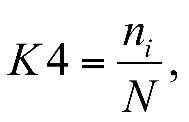 где  - объем привлеченного финансирования i-ой организации;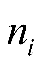 N - совокупный объем Муниципального инвестиционного проекта.Если К4 ≥ 0,5, то оценка 1 балл;Если 0,2 < К4< 0,5, то оценка 3 балла;Если К4 р ≤ 0,2, то оценка 5 баллов5Сроки ввода в эксплуатацию объектаКоличество баллов = К5.Срок создания и ввода в эксплуатацию объекта:до 2 лет - 5 баллов;более 3лет - 2 балла;6Количество создаваемых рабочих местКоличество баллов= К6.До 50-1балл;От 50-100 -3балла;Более 100- 5 баллов7Сумма собственных средств инвестицийКоличество баллов= К7.До 500 млн. руб -1балл;От 500-1000 млн. руб -3балла;Более 1000 млн.руб -5 баллов8Место регистрации участника конкурсного отбораКоличество баллов = К8.Московская область – 5 баллов;иной субъект РФ – 0 баллов9Уменьшение срока окупаемости Муниципального инвестиционного объекта в связи с предоставлением субсидии Заемщику(расчет представляется Заемщиком путем составления пропорции)Количество баллов = К9.Срок окупаемости Муниципального инвестиционного проекта сокращается на 20 процентов и более - 10 баллов;срок окупаемости Муниципального инвестиционного проекта сокращается на величину от 10 процентов до 20 процентов - 5 баллов;срок окупаемости Муниципального инвестиционного проекта сокращается на 5 процентов и менее - 0 баллов;Забабуркина Н.А.-заместитель Руководителя администрации Люберецкого муниципального района Московской области, Председатель Комиссии;Царькова О.Н.-начальник финансового управления администрации Люберецкого муниципального района Московской области, заместитель Председателя Комиссии;Коровин П.С.- начальник управления инвестиций и промышленности администрации Люберецкого муниципального района Московской области;Рыжов Э.А.-начальник управления строительства администрации Люберецкого муниципального района Московской области;Гундарева Е.Н.-начальник управления финансово-экономической политики администрации Люберецкого муниципального района Московской области, секретарь Комиссии.